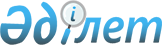 2013 жылға арналған субсидияланатын басым ауылшаруашылық дақылдарының түрлерi бойынша егiстiктiң оңтайлы себу мерзiмдерiн айқындау туралы
					
			Күшін жойған
			
			
		
					Оңтүстік Қазақстан облысы Сарыағаш ауданы әкімдігінің 2013 жылғы 9 қаңтардағы № 7 қаулысы. Оңтүстік Қазақстан облысының Әділет департаментінде 2013 жылғы 29 қаңтарда № 2213 тіркелді. Қолданылу мерзімінің аяқталуына байланысты күші жойылды - (Оңтүстік Қазақстан облысы Сарыағаш ауданы әкімі аппаратының 2014 жылғы 20 қаңтардағы № 128 хатымен)      Ескерту. Қолданылу мерзімінің аяқталуына байланысты күші жойылды - (Оңтүстік Қазақстан облысы Сарыағаш ауданы әкімі аппаратының 20.01.2014 № 128 хатымен).

      «Қазақстан Республикасындағы жергiлiктi мемлекеттiк басқару және өзiн-өзi басқару туралы» Қазақстан Республикасының 2001 жылғы 23 қаңтардағы Заңының 31 бабының 2-тармағына және «Өсiмдiк шаруашылығы өнiмiнiң шығымдылығы мен сапасын арттыруға жергiлiктi бюджеттерден субсидиялау қағидасын бекiту туралы» Қазақстан Республикасы Үкiметiнiң 2011 жылғы 4 наурыздағы № 221 қаулысына сәйкес, Сарыағаш ауданының әкiмдiгi ҚАУЛЫ ЕТЕДI:



      1. Сарыағаш ауданы бойынша 2013 жылға арналған субсидияланатын басым ауылшаруашылық дақылдарының түрлерi бойынша егiстiктің оңтайлы себу мерзiмдерi қосымшаға сәйкес айқындалсын.



      2. Осы қаулы алғаш ресми жарияланғаннан кейiн күнтiзбелiк он күн өткен соң қолданысқа енгiзiледi.



      3. Осы қаулының орындалуын бақылау аудан әкiмiнiң орынбасары С.Асқанбековке жүктелсiн.      Аудан әкімі                                Ә.Мақұлбаев

Сарыағаш ауданы әкiмдiгiнiң

2013 жылғы 09 қаңтардағы

№ 07 қаулысына қосымша Сарыағаш ауданы бойынша 2013 жылға арналған субсидияланатын басым ауылшаруашылық дақылдарының түрлерi бойынша егiстiктің оңтайлы себу мерзiмдерi
					© 2012. Қазақстан Республикасы Әділет министрлігінің «Қазақстан Республикасының Заңнама және құқықтық ақпарат институты» ШЖҚ РМК
				№Дақылдар түрiОңтайлы мерзiмдерiОңтайлы мерзiмдерiЕскерту№Дақылдар түрiбасталуыаяқталуыЕскерту1Жаздық бидай15.02.201304.04.2013тәлімі жер2Көкөніс05.03.201325.05.2013суармалы жер3Мақта 15.04.201320.05.2013суармалы жер4Жүгері25.03.201320.05.2013суармалы жер5Мақсары05.03.201301.04.2013тәлімі жер6Жоңышқа05.03.201301.04.2013тәлімі және суармалы жер